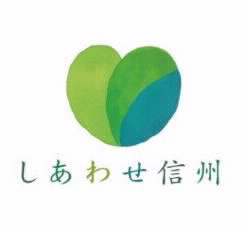 　従業員の心の健康づくりに取り組む事業所を支援し、働く皆さまのメンタルヘルスに関する知識を深めていただくため、職場のメンタルヘルス対策に関するセミナーを開催します。また、県保健福祉事務所の保健師による「ゲートキーパー講座」も同時に開催します。企業の管理職や人事労務担当者はもちろん、事業主、従業員の方々など、どなたでも聴講できますので多くの皆さまのご参加をお待ちしています。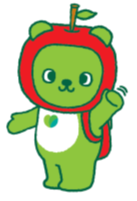 在宅勤務などの多様な働き方の導入や、育児・介護・治療といったライフイベントと仕事の両立制度の整備が進む中、環境の変化や様々な制限に働く人たちは直面しています。このような状況下で困難やストレスに対処するための精神的回復力を高める方法について、第一線で活躍する長野産業保健総合支援センターのメンタルヘルス対策・両立支援促進員がわかりやすくお伝えします。ゲートキーパーとは、自殺の危険を示すサインに気付き、声をかけ、話を聞いて、必要な支援につなげ、見守ることができる人のことです。家族や地域、職場、保健、医療、教育の場面など誰もがゲートキーパーになることができます。心の健康づくりフォーラム受講申込書（R６.８.23　南信会場）会場のご案内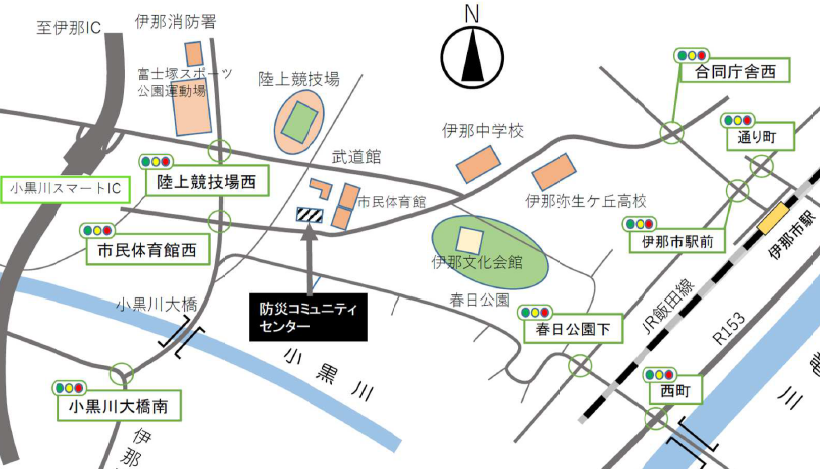 テーマストレスに負けない！	心の弾力性を高めるレジリエンス講座～しなやかに困難から立ち上がる精神的回復力。それがレジリエンス！～事業所名又は団体名電話番号メールアドレスＦＡＸ氏　　　　　　　　　　名氏　　　　　　　　　　名職　　　　　名職　　　　　名職　　　　　名